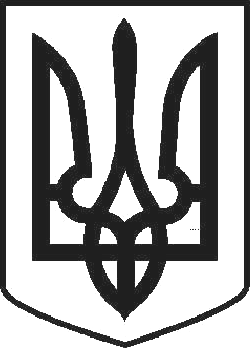 УКРАЇНАЧОРТКІВСЬКА МІСЬКА РАДА ТРИДЦЯТЬ ШОСТА СЕСІЯ СЬОМОГО СКЛИКАННЯРІШЕННЯвід 16 березня 2018 року	№ 1019м. ЧортківПро затвердження комісійного акту Нісевичу Богдану Івановичу щодо непорушення межі земельної ділянки площею 0,0409 га по вул. Білецька, 34 А в м. ЧортковіРозглянувши заяву Нісевича Б.І., відповідно до ст. 12, глави 17 Земельного кодексу України, керуючись п.34 ч.1 ст.26 Закону України «Про місцеве самоврядування в Україні», враховуючи акт комісії, міська радаВИРІШИЛА:Затвердити акт комісії від 05 березня 2018 р. про погодження межі земельної ділянки загальною площею 0,0409 га по вул. Білецька, 34 А в м. Чорткові Нісевичу Богдану Івановичу (акт обстеження додається).Погодити та закріпити межу земельної ділянки загальною площею0,0409 га по вул. Білецька, 34 А в м. Чорткові Нісевичу Богдану Івановичу.Надати дозвіл Чортківському міському голові підписати акт прийомки- передачі межових знаків на зберігання Нісевичу Богдану Івановичу, замість Ремези Є.Є.Копію рішення направити заявнику.Контроль за виконанням рішення покласти на постійну комісію з питань містобудування, земельних відносин, екології та сталого розвитку міської ради.Міський голова	Володимир ШМАТЬКО